	Choix/modification du sujet de recherche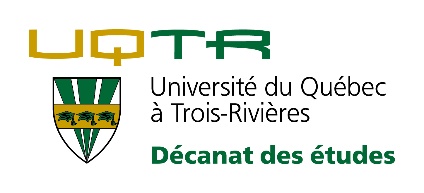 Formulaire utilisé pour :	 Choix initial du sujet de recherche 				☐ Modification du sujet de recherche IDENTIFICATION DE L’ÉTUDIANT·EIDENTIFICATION DE L’ÉTUDIANT·ENom et prénom :Nom et prénom :Code permanent :Code permanent :Programme d’études et code de programme :Programme d’études et code de programme :CHOIX DU SUJET DE RECHERCHE *Joindre la description sommaire du travail de recherche (maximum une page) *CHOIX DU SUJET DE RECHERCHE *Joindre la description sommaire du travail de recherche (maximum une page) *Titre du travail :Titre du travail :SIGNATURESSIGNATURESÉtudiant·eDate :Directeur.trice de rechercheDate :Codirecteur.trice de rechercheDate :